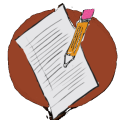 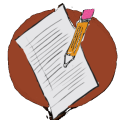 What are your classroom expectations?If you are currently working in a school or classroom that has defined 3-5 positively stated expectations, what are they? Do your classroom expectations align?If you are not, what expectations might you use in your own classroom?My Classroom Expectations: Entering ClassroomRespectResponsibilitySafetyEntering ClassroomRespectResponsibilitySafety